 									Resko, dnia 09.08.2023 r.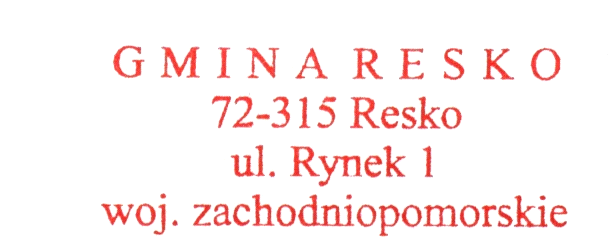 ...............................................................                                                                   pieczęć zamawiającegoZAPYTANIE OFERTOWE Nr ZP.271.10.23.ZPOF
na dostawę i montaż zadaszenia wejścia w formie wiaty oraz wiaty na wózki przy Żłobku Miejskim w ReskuW związku z realizacją zasady konkurencyjności, zwracam się z zapytaniem ofertowym o cenę.Zamawiający: Gmina Resko, ul. Rynek 1, 72-315 Resko,  e-mail: zamowienia@resko.plOpis przedmiotu zamówienia:Dostawa i montaż zadaszenia wejścia w formie wiaty oraz wiaty na wózki przy Żłobku Miejskim w Resku.Zadanie należy wykonać zgodnie z projektem budowlanym stanowiącym załącznik nr 3 do niniejszego zapytania ofertowego.Zadanie obejmuje dostawę i montaż następujących urządzeń:- wykonanie zadaszenia i wiaty ze stali nierdzewnej i szkła bezpiecznego (tożsame z istniejącą wiatą) zgodnie z projektem,- wykonać odbojniki ze stali nierdzewnej na obwiedni wewnętrznej wiaty wózkowej. obwiednię wykonać należy na dwóch wysokościach w celu zabezpieczenia powierzchni szklanych,- wykonanie utwardzenia wiaty z kostki brukowej betonowej tożsamą z istniejącą nawierzchnią (kostka betonowa brukowa bezfazowa kolor szary gr. 10 cm układane w łuki systemowo) wzór kostki: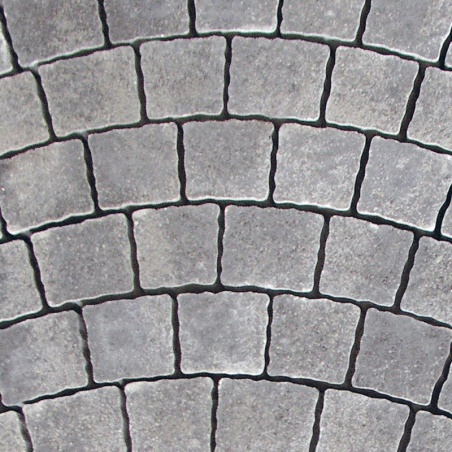 Organizacja prac budowlanych:zapewnienia własnego dozoru na czas montowania elementów wiaty,ponoszenia pełnej odpowiedzialności za stosowanie i bezpieczeństwo wszelkich działań prowadzonych na terenie robót i poza nim, a związanych z wykonaniem przedmiotu zamówienia;ponoszenia pełnej odpowiedzialności za szkody oraz następstwa nieszczęśliwych wypadków pracowników i osób trzecich, powstałe w związku z prowadzonymi robotami, w tym także ruchem pojazdów;dbanie o porządek na terenie robót oraz utrzymywanie terenu robót w należytym stanie i porządku oraz w stanie wolnym od przeszkód komunikacyjnych;uporządkowanie terenu robót po zakończeniu prac, jak również terenów sąsiadujących zajętych lub użytkowanych przez Wykonawcę w tym dokonania na własny koszt renowacji zniszczonych lub uszkodzonych w wyniku prowadzonych prac obiektów, fragmentów terenu dróg, nawierzchni lub instalacji;usunięcie wszelkich wad i usterek stwierdzonych przez Zamawiającego w trakcie trwania robót w terminie nie dłuższym niż termin technicznie uzasadniony i konieczny do ich usunięcia;ponoszenie wyłącznej odpowiedzialności za wszelkie szkody będące następstwem niewykonania lub nienależytego wykonania przedmiotu umowy, które to szkody Wykonawca zobowiązuje się pokryć w pełnej wysokości;niezwłoczne informowanie Zamawiającego o problemach technicznych lub okolicznościach, które mogą wpłynąć na jakość robót lub termin ich zakończenia;Dostawca urządzeń zobowiązany będzie przekazać Zamawiającemu:informację identyfikującą producenta (importera);dokumentację techniczną, w której wskazane będzie w jaki sposób urządzenia zostały wyprodukowane (informacja o konstrukcji urządzeń, wymiarach, użytych materiałach, farbach i lakierach);instrukcję obsługi, włącznie z danymi na temat bezpiecznych odległości między urządzeniami, zasad kontroli i konserwacji;pisemną gwarancję na dostarczone urządzenia oraz ich montaż na okres 60 miesięcy - licząc od daty bezusterkowego odbioru robót.Projekt współfinansowany przez Unię Europejską z Funduszu Europejskie dla Rozwoju Społecznego 2022-2029, Krajowego Planu Odbudowy pn. Program rozwoju instytucji opieki nad dziećmi w wieku do lat 3 „MALUCH+ 2022-2029”.KOD CPV 44112100-9 WiatyTermin realizacji zamówienia: 75 dni od dnia podpisania umowyKryterium oceny ofert:Cena 100% - Zamawiający udzieli zamówienia Wykonawcy, który zaoferuje najniższą cenę za wykonanie przedmiotu zamówienia.Ceny muszą być podane w złotych polskich, w kwotach brutto (z uwzględnieniem podatku VAT). Cena za realizację zamówienia jest ceną ryczałtową i obejmuje wszystkie koszty wykonawcy.Warunki udziału w postępowaniu:Wykonawca musi wykazać, że w okresie ostatnich 5 lat wykonał należycie co najmniej jedną dostawę i montaż wiaty o wartości minimum 30 000 zł brutto.Do oferty należy załączyć dokumenty potwierdzające prawidłowe wykonanie zamówienia – referencje.Inne istotne warunki zamówienia: Szczegóły dotyczące miejsca i czasu dostawy Wykonawca uzgodni z pracownikiem Zamawiającego.Sposób przygotowania oferty:Ofertę sporządzić należy na załączonym druku „OFERTA” (załącznik nr 1). Podpisany formularz ofertowy należy załączyć na stronie prowadzonego postępowania:https://platformazakupowa.pl/transakcja/804223 Termin złożenia oferty: ofertę złożyć należy do dnia 17.08.2023r., do godz. 14:00.Informacja RODOAdministratorem Pani/Pana danych osobowych jest Burmistrz Reska Arkadiusz Czerwiński, ul. Rynek 1, 72-315 Resko e-mail resko@resko.pl ;Inspektorem ochrony danych osobowych w Gminie Resko jest Mateusz Jaworski, kontakt: adres e-mail iod@resko.pl, telefon 531 723 031;Pani/Pana dane osobowe przetwarzane będą na podstawie art. 6 ust. 1 lit. c RODO w celu związanym z postępowaniem o udzielenie zamówienia publicznego pn.: Dostawa i montaż zadaszenia wejścia w formie wiaty oraz wiaty na wózki przy Żłobku Miejskim w Resku, znak sprawy ZP.271.10.23.ZPOF  prowadzonym w trybie zapytania ofertowego;Odbiorcami Pani/Pana danych osobowych będą osoby lub podmioty, którym udostępniona zostanie dokumentacja postępowania w oparciu o przepisy Ustawy z dnia 6 września 2001 r. o dostępie do informacji publicznej (t.j. Dz. U. z 2018 r. poz. 1330 z późn. zm.).Pani/Pana dane osobowe będą przechowywane przez okres 4 lat od dnia zakończenia postępowania o udzielenie zamówienia, a jeżeli czas trwania umowy przekracza 4 lata, okres przechowywania obejmuje cały czas trwania umowy;W odniesieniu do Pani/Pana danych osobowych decyzje nie będą podejmowane w sposób zautomatyzowany, stosowanie do art. 22 RODO;Posiada Pani/Pan:na podstawie art. 15 RODO prawo dostępu do danych osobowych Pani/Pana dotyczących;na podstawie art. 16 RODO prawo do sprostowania Pani/Pana danych osobowych (skorzystanie z prawa do sprostowania nie może skutkować zmianą wyniku postępowania
o udzielenie zamówienia publicznego ani zmianą postanowień umowy oraz nie może naruszać integralności protokołu oraz jego załączników).;na podstawie art. 18 RODO prawo żądania od administratora ograniczenia przetwarzania danych osobowych z zastrzeżeniem przypadków, o których mowa w art. 18 ust. 2 RODO (prawo do ograniczenia przetwarzania nie ma zastosowania w odniesieniu do przechowywania, w celu zapewnienia korzystania ze środków ochrony prawnej lub w celu ochrony praw innej osoby fizycznej lub prawnej, lub z uwagi na ważne względy interesu publicznego Unii Europejskiej lub państwa członkowskiego);prawo do wniesienia skargi do Prezesa Urzędu Ochrony Danych Osobowych, gdy uzna Pani/Pan, że przetwarzanie danych osobowych Pani/Pana dotyczących narusza przepisy RODO;Nie przysługuje Pani/Panu:w związku z art. 17 ust. 3 lit. b, d lub e RODO prawo do usunięcia danych osobowych;prawo do przenoszenia danych osobowych, o którym mowa w art. 20 RODO;na podstawie art. 21 RODO prawo sprzeciwu, wobec przetwarzania danych osobowych, gdyż podstawą prawną przetwarzania Pani/Pana danych osobowych jest art. 6 ust. 1 lit. c RODO.Załącznik nr 1 do zapytania ofertowego nr ZP.271.10.23.ZPOFOFERTA
na dostawę i montaż zadaszenia wejścia w formie wiaty oraz wiaty na wózki przy Żłobku Miejskim w ReskuDANE WYKONAWCY:Oferuję wykonanie przedmiotu zamówienia zgodnie z treścią zapytania ofertowego za cenę brutto:  ….......................... zł  (słownie: …..............................),
cena netto: ……………., stawka VAT (….%)Uważam się za związanego niniejszą ofertą przez okres 30 dni od dnia składania ofert. 
W przypadku wyboru mojej oferty zobowiązuję się do zawarcia i wykonania umowy zgodnie z warunkami określonymi w zapytaniu ofertowym.Oświadczam, że nie podlegam wykluczeniu z postępowania na podstawie art. 7 ust. 1 ustawy z dnia 13 kwietnia 2022 r. o szczególnych rozwiązaniach w zakresie przeciwdziałania wspieraniu agresji na Ukrainę oraz służących ochronie bezpieczeństwa narodowego.……………………………………                        ………………………………………….                         Pieczęć Wykonawcy                                                     data i podpis osoby uprawnionejZałącznik nr 2 do zapytania ofertowego nr ZP.271.10.23.ZPOF.…………………………					    pieczęć Wykonawcy									Doświadczenie zawodowePrzedmiot zamówienia: Dostawa i montaż zadaszenia wejścia w formie wiaty oraz wiaty na wózki przy Żłobku Miejskim w ReskuWykaz dostaw wiat wraz z montażem zrealizowanych przez Wykonawcę w okresie ostatnich 5 lat:Do wykazu załączam dowody potwierdzające należyte wykonanie zamówienia (referencje )                     ………………………………………….      						                            data i podpis osoby uprawnionejNAZWA/ 
IMIĘ, NAZWISKO:ADRES:   NIP/ REGON/ PESELNR DOKUMENTU TOŻSAMOŚCI, ORGAN WYDAJĄCYTEL./FAX:    E-MAIL:   Lp.Nazwa zadaniaNazwa i adres ZamawiającegoWartość zadania zł bruttoTermin realizacji zadania1.2.3...